			Furuset skole 3. juni 2020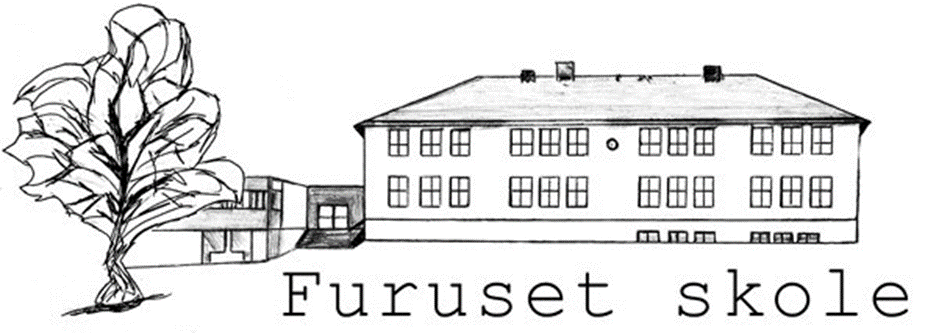 Kjære skolestartere som skal begynne på Furuset i august 2020, og kjære foresatteDenne våren fikk vi ikke til førskoledagen i juni slik vi pleier. Det går bra, for du kan allerede 3. august møte andre skolestartere på Aktivitetsskolen. Det er gratis kjernetid på Furuset skole og dagene fylles opp med glede, latter og aktiviteter. Det serveres mat hver dag. Det er viktig at du starter på AKS. I løpet av uke 25 og 26 vil noen fra AKS ringe mamma eller pappa, slik at vi sammen kan finne ut av hvilken dag du skal starte på AKS i august. Ønsker du som foresatt å gi barnet ditt en stille og rolig oppstart med stor voksen-tetthet, sørger du for at barnet ditt starter på AKS i uke 32.  På eget ark finner du brev fra AKS. Du lurer kanskje på hva som er viktig å øve på i løpet av sommeren? Bak på arket har jeg laget en liten oversikt som du kan øve på og noe det er lurt at du snakker med mamma og pappa om i løpet av sommeren. Det er ikke så viktig at du kan lese, skrive og regne før du kommer. Det skal du få lære her hos oss, men fint om du kan skrive navnet ditt og telle litt. Første skoledag mandag 17. august 2020 kl. 9:30
Du og foreldrene dine møter i skolegården til opprop og for å hilse på rektor og lærere. Denne dagen er en viktig dag for deg som endelig skal begynne på skolen, og foreldrene dine skal være med. I begynnelsen av august får du et brev med mer informasjon om oppstarten 17.august.  Foreldremøte i skolens aula 17.august kl. 10:00-12.00 
Mens du er på skolen første skoledag, skal foreldrene dine på foreldremøte med rektor for å få viktig informasjon om din skolegang.Vennlig hilsenAsgjerd Halseth                                                                             Kine Vålbekk
rektor                                                                                              avdelingsleder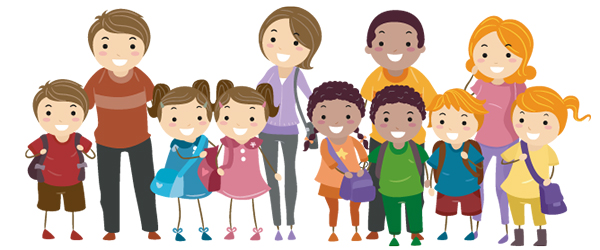 og alle oss på Furuset skole!Her er noen gode forslag til hva du kan snakke med førskolebarnet om i løpet av sommeren og noen ting dere kan øve på.Praktiske ting:Gå på do og tørke seg selvKle på seg selvKnyte skolisserLegge ting på riktig plassSitte i ro når man spiserHygiene (vaske seg på hender etter dobesøk og før man spiser)Øv på grovmotoriske ferdigheter (for eksempel klatre, løpe, hinke, hoppe, kaste og ta imot en ball)Snakke om og øve på sosial kompetanse:Snakk med barnet om at det vil få en ny rolle på skolen. Hvordan vil jeg være i gruppen/klassen? Viktig å akseptere at man er en del av en gruppe.Snakk med barnet om at alle mennesker er forskjellige. Vi er ikke alle like gode på alt, men vi er alle like verdifulle, selv om vi ikke mestrer alt like godt.Øv på høflighet, vente på tur og ikke snakke i munnen på andre. Lær barnet å si takk, og gå selv foran med et godt eksempel.Øv på å utføre en handling etter en beskjed. Husk å gi ros.Forbered barnet på at når man er mange i et klasserom, må man rekke opp en hånd om man vil si noe. Øv på konsentrasjon og aktiv lytting. Les eventyr og spør for eksempel om hva det handlet om. Snakk sammen om eventyret etterpå. Å undre seg sammen er viktig.Øv på samarbeid og turtaking, gjerne ved å spille et spill. Ved å spille med noen man er trygg på, lærer man å tape og vinne på en god måte.Stimuler til nysgjerrighet ved å være nysgjerrig selv. Lær barnet at det er nyttig å stille spørsmål om hvorfor ting er som de er. Dette utvider også ordforrådet, og barnet får et godt talespråk.Stimuler barnets empatievne, hjelpe andre og vise omsorg for de som ikke klarer å få til ting.Lær barnet hvordan man kan ta kontakt med andre på en god måte. Vær selv et godt eksempel og spør om du får være med på leken.Øv på konflikthåndtering. Hva gjør man når man er uenige om noe? Aksepter følelser som sinne, tristhet og frustrasjon. Lær barnet å sette ord på følelsene. Gi barnet selvtillit på at øvelse gjør mester. Barn som ikke har nok indre motivasjon trenger ofte ytre motivasjon som en belønning.https://familieklubben.no/skolebarn/dette-boer-du-oeve-paa-med-barnet-ditt-foer-skolestart/407